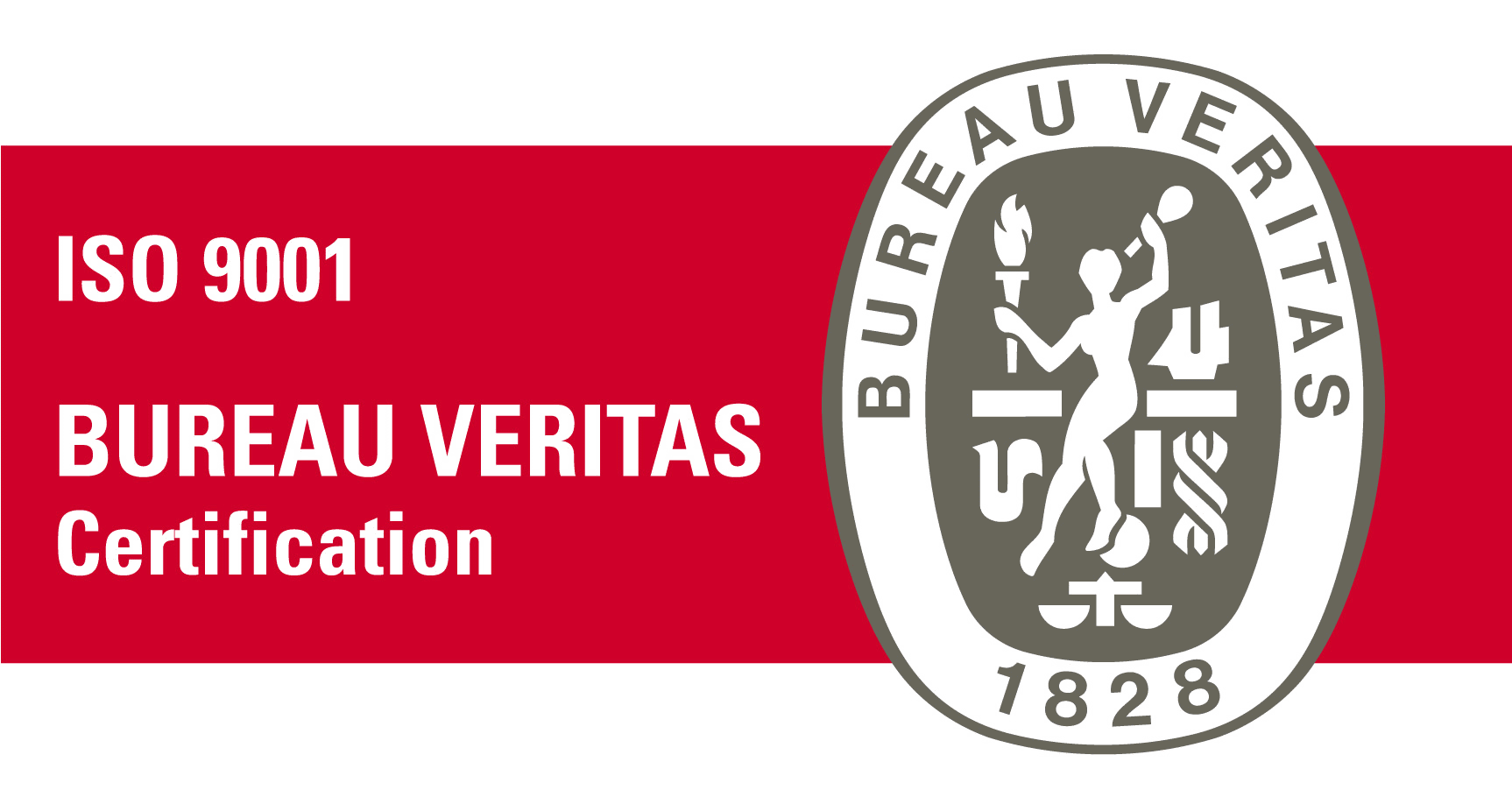 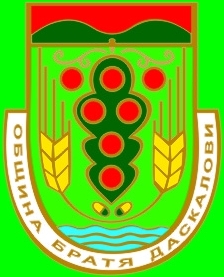 Одобрявам:.............................................Иван ТаневКмет на Община Братя ДаскаловиЗа избор на изпълнител чрез публична покана по реда на глава Осма „а” от Закона за обществените поръчки за възлагане на обществена поръчка с предмет:„Доставка на дърва за огрев, брикети, Донбаски въглища и пелети за Администрацията на Община Братя Даскалови, дейностите към нея и кметствата  за отоплителен сезон 2015 -2016 г. по 3 / три / обособени позиции”УКАЗАНИЯ ЗА ПОДГОТОВКА НА ОФЕРТА 1.Предмет на поръчката. Техническа спецификация.„Доставка на дърва за огрев, брикети, Донбаски въглища и пелети за Администрацията на Община Братя Даскалови, дейностите към нея и кметствата  за отоплителен сезон 2015 -2016 г. по 3 / три / обособени позиции .”Обособена Позиция № 1 – „ Доставка на дърва за огрев”           1.1 Дървата за огрев да бъдат от Дъб и/или бук,  нарязани на дължина 25 см. и да бъдат придобити съгласно Закона за горите и свързаните с него подзаконови нормативни актове.             Необходими количества: Дърва за огрев – 257 куб. м.  	Обособена Позиция № 2 „Доставка на брикети и Донбаски въглища”	1.2 Брикетите да бъдат в чували.           Необходими количества: Брикети – 17,860 т          1.3 Донбаските въглища –  да бъдат в чували.             Необходими количества: Донбаски въглища – 10 т.           Обособена Позиция № 3 – „ Доставка на пелети ”          Пелетите да бъдат от дъб и/или бук с калоричност не по-малка от 5,2 кw/h, големина не повече от 6 мм.  и влажност – не повече от 8 %, удостоверено със сертификат /документ за качество/.            Необходими количества: Пелети – 10 т.  Доставката по трите обособени позиции - на брикети, донбаски въглища, пелети и дърва да бъде франко съответният обект съгласно Таблица №1. Доставката на дърва за огрев, брикети, донбаски въглища и пелети за общинска администрация Братя Даскалови, дейностите към нея, както и за кметствата е за отоплителен сезон 2015-2016 г. Извършва се след предварително съгласуване на датата и часа с представител на всеки от обектите. За целта Възложителят прилага Таблици с точните количества за всеки обект. Приемането на доставките ще се извършва от лицето което представлява съответната организация (кмет, кметски наместник, директор на ЦДГ, управител на ДСП, управител ДЦВХ, управител на хижата, управител на пенсионерски клуб, управител на младежки клуб).  Доставката на дърва за огрев, следва да бъде придружена от превозни билети за транспортиране на дървесина като естествен материал. Доставката на пелети, следва да бъде придружена от сертификат /документ за качество/.Срокът за извършване на доставката по трите обособени позиции, следва да бъде не по- дълъг от 40 /четиридесет/ календарни дни от датата на сключване на договора.2. Ценовото предложение на участника за всяка обособена позиция, следва да съдържа:  За обособена позиция № 1:   Единична цена за 1 куб.м. дърва за огрев като в цената следва да се включат всички разходи -  мерене и/или теглене, товарене, разтоварване и транспортиране до съответните обекти.  За обособена позиция № 2:Единична цена за 1тон брикети, единична цена за 1тон донбаски въглища, като в цената следва да се включат всички разходи -  мерене и/или теглене, товарене, разтоварване и транспортиране до съответните обекти За обособена позиция № 3:  Единична цена за 1 тон пелети, като в цената следва да се включат всички разходи - мерене и/или теглене, товарене, разтоварване и транспортиране до съответните обекти.           3.Срок за валидност на офертите за всяка обособена позиция е 60 / шестдесет/ дни от крайния срок за тяхното подаване.           4.Изисквания към участницитеУчастник в процедурата може да бъде всяко българско или чуждестранно юридическо лице, който представя в своята оферта ЕИК или заверено копие на удостоверение за актуално състояние Участникът избран за изпълнител трябва да изпълни поръчката качествено и в срок, не по- дълъг от определения в публичната покана срок.5. Прогнозна стойност на поръчката:- по обособена позиция  № 1 е 17 500 /седемнадесет и петстотин/лева без ДДС.  - по обособена позиция  № 2 е 7 000 /седем хиляди/ лева без ДДС- по обособена позиция  № 3 e 3 400 /три хиляди и четиристотин/ лева без ДДСЗабележка:  Участник, чиято обща цена надвишава прогнозната цена независимо по коя позиция участва,  ще бъде отстранени от участие в процедурата.    6. Начин на плащане:  Заплащането на услугата, ще се извърша в български лева, чрез платежно нареждане по сметка на Изпълнителя, въз основа на издадена фактура с подписан двустранно - Приемо-предавателен протокол.            7.Критерий	за оценка: „Най-ниска цена"            8.Съдържание	на офертата за всяка обособена позиция.При изготвяне на офертата за всяка обособена позиция, участникът трябва да се придържа точно към обявените от Възложителя условия. Офертата следва да отговаря на изискванията, посочени в настоящата публична покана и да бъде оформена по приложените към нея образци:            За обособена позиция  № 1:            -Данни за лицето, което прави предложението – посочване на ЕИК или заверено копие на актуално състояние.-Приложение № 1.1: Техническо предложение за обособена позиция № 1- Приложение №2:  Административни сведения - Приложение №3.1: Ценово предложение за обособена позиция № 1- Приложение № 5.1:  Декларация за приемане клаузите на проекта на договора по обособена позиция № 1;            За обособена позиция № 2:- Данни за лицето, което прави предложението – посочване на ЕИК или заверено копие на актуално състояние.-  Приложение №1.2.: Техническо предложение за обособена позиция № 2 - Приложение №2: Административни сведения -  Приложение №3.2: Ценово предложение за обособена позиция № 2 - Приложение №5.2: Декларация за приемане клаузите на проекта на договора по обособена позиция № 2;            За обособена позиция № 3:- Данни за лицето, което прави предложението - посочване на ЕИК или заверено копие на актуално състояние.-  Приложение №1.3.: Техническо предложение за обособена позиция № 2 - Приложение №2: Административни сведения -  Приложение №3.3: Ценово предложение за обособена позиция № 2 - Приложение №5.3: Декларация за приемане клаузите на проекта на договора по обособена позиция № 3;	Разходите	свързани с изготвянето и подаването на офертата са за сметка на участникът.            9. Срок	за подаване на офертите. Офертите се подават в запечатан непрозрачен плик от участника лично или от упълномощен от него представител или по пощата с препоръчано писмо с обратна разписка или чрез куриерска служба на адрес: с.Братя Даскалови, общ.Братя Даскалови, ул. „Септемврийци” № 55, Център за услуги и информация в срок до 16:00 часа на 01.09.2015 г.            10. Отваряне и оценка на офертите.            10.1.Разглеждането и оценката на офертите се извършва по реда на чл.101г. от ЗОП. Отваряне на офертите се извършва по реда на чл.68, ал.3 от ЗОП.	10.2.Комисията отстранява от участие в процедурата участник, който:             - е представил съдържанието на офертата в незапечатан или прозрачен плик               - не е представил някой от необходимите документи, съгласно изискванията на ЗОП и тези на възложителя;          На първо място се класира участникът предложил най-ниска цена за всяка отделна обособена позиция. Когато най-ниската цена за всяка обособена позиция се предлага в две или повече оферти комисията провежда публично жребий за определяне на изпълнител между класираните на първо място оферти.При несъответствие между предложените единична и обща цена, валидни ще бъдат единичните цени на офертата. В случай, че бъде открито такова несъответствие, общата цена ще бъде приведена в съответствие с единичните цени на офертата. При несъответствие между цената посочена в цифри и записа й с думи, за валиден ще се счита записа с думи.            11.Уведомяване за възлагане на обществена поръчка и сключване на договора.	11.1.След приключване на работата на комисията по разглеждане и оценка на офертите, се представя Протокол на Възложителя за утвърждаване.	11.2. До изтичане валидността на предложението, се считат валидни адресите, e-mail и факсовете, посочени в офертата на кандидата. В случай, че адреса, e-mail  или факса е променен и ВЪЗЛОЖИТЕЛЯТ не е уведомен за това, писмата ще се считат за връчени.           12.Сключване на договор.	12.1. ВЪЗЛОЖИТЕЛЯТ сключва договор с изпълнителя при условията на чл. 101 "е" от ЗОП.	12.2. Определеният за изпълнител участник при подписването на договора е необходимо да представи документи издадени от компетентен орган за удостоверяване липсата на обстоятелствата чл. 47, ал. 1, т. 1 от ЗОП и декларация за липсата на обстоятелства по чл. 47, ал. 5 от ЗОП.ПРИЛОЖЕНИЯ:Приложение №1.1.: Техническо предложение за обособена позиция № 1Приложение №1.2.: Техническо предложение за обособена позиция № 2Приложение №1.3.: Техническо предложение за обособена позиция № 3Приложение №2: Административни сведения Приложение №3.1: Ценово предложение за обособена позиция № 1Приложение №3.2: Ценово предложение за обособена позиция № 2Приложение №3.3: Ценово предложение за обособена позиция № 3Приложение №4.1: Проект на договор за обособена позиция № 1;Приложение №4.2: Проект на договор за обособена позиция № 2;Приложение №4.3: Проект на договор за обособена позиция № 3;Приложение №5.1: Декларация за приемане клаузите на проекта на договора по обособена позиция № 1;Приложение №5.2: Декларация за приемане клаузите на проекта на договора по обособена позиция № 2Приложение №5.3: Декларация за приемане клаузите на проекта на договора по обособена позиция № 3Приложение: Таблица №1                                                                                                          Таблица  №1Доставка на дърва за огрев, брикети, Донбаски въглища и пелети за Администрацията на Община Братя Даскалови, дейностите към нея и кметствата  за отоплителен сезон 2015 -2016 г. по 3 /три/ обособени позиции .”Приложение №1.1ТЕХНИЧЕСКО ПРЕДЛОЖЕНИЕЗа възлагане на обществена поръчка чрез публична покана  по чл.14.ал.4 т.2 от ЗОП с предмет:Доставка на дърва за огрев, брикети, Донбаски въглища и пелети за Администрацията на Община Братя Даскалови, дейностите към нея и кметствата  за отоплителен сезон 2015 -2016 г. по 3 / три / обособени позиции .”По Обособена позиция № 1 „Доставка на дърва за огрев”от: _______________________________________________________________________/наименование на участника/ЕИК _____________________, тел.: ___________________, факс ________________,с адрес:__________________________________________________________________,   представлявано от _______________________________________________________длъжност ________________________________________________________________ 	УВАЖАЕМИ ДАМИ И ГОСПОДА,  С представянето на настоящото техническо предложение  заявявам, че ще участвам в обществена поръчка с предмет: „Доставка на дърва за огрев, брикети, Донбаски въглища и пелети за Администрацията на Община Братя Даскалови, дейностите към нея и кметствата  за отоплителен сезон 2015 -2016 г. по 3 /три / обособени позиции  ” - по обособена позиция № 1 ” Доставка на дърва за огрев”.1. Запознахме се с посочените в публичната покана изисквания към участниците и към изпълнението на поръчката, както и с изискванията за изготвяне е представяна на оферта и заявяваме, че ги приемаме без възражение.2. Настоящото техническо предложение е изготвена на база представените от Вас информация и изисквания.3. Заявяваме, че ако обществената поръчка бъде възложена на нас, до подписване на договора, настоящата оферта ще представлява споразумение между нас и възложителя.4. Заявявам, че ако обществената поръчка бъде възложена на нас, ще я изпълним спазвайки изискванията на действащата нормативна уредба в Република България.	5.Срок на валидност на офертата  - ________/ ____________________/календарни дни, считано от крайния срок за подаване на оферти.	6. Предлаганият от нас срок за изпълнение на поръчката е  _____________/словом:_____________________________________________/ /Срокът за изпълнение да бъде не повече от четиридесет календарни дни/календарни дни считано от датата на получаване на възлагателно писмо.             7. Други приложени от участникът документи:_______________________________________________________________________________________________________________________________________________________________________________________________________________________________________________________________________________________________________________________________________________________________________________________Дата: __________2015г.				Управител: ___________________								     /име, подпис и печат/Приложение №1.2ТЕХНИЧЕСКО ПРЕДЛОЖЕНИЕЗа възлагане на обществена поръчка чрез публична покана  по чл.14.ал.4 т.2 от ЗОП с предмет:Доставка на дърва за огрев, брикети, Донбаски въглища и пелети за Администрацията на Община Братя Даскалови, дейностите към нея и кметствата  за отоплителен сезон 2015 -2016 г. по 3 /три/ обособени позиции .”По Обособена позиция № 2 „Доставка на брикети и Донбаски въглища”от: _______________________________________________________________________/наименование на участника/ЕИК _____________________, тел.: ___________________, факс ________________,с адрес:__________________________________________________________________,   представлявано от _______________________________________________________длъжност ________________________________________________________________ 	УВАЖАЕМИ ДАМИ И ГОСПОДА,  С представянето на настоящото техническо предложение  заявявам, че ще участвам в обществена поръчка с предмет: „Доставка на дърва за огрев, брикети, Донбаски въглища и пелети за Администрацията на Община Братя Даскалови, дейностите към нея и кметствата  за отоплителен сезон 2015 -2016 г. по 3 /три/ обособени позиции  ” - по обособена позиция № 2 ” Доставка на  брикети и Донбаски въглища”.1. Запознахме се с посочените в публичната покана изисквания към участниците и към изпълнението на поръчката, както и с изискванията за изготвяне е представяна на оферта и заявяваме, че ги приемаме без възражение.2. Настоящото техническо предложение е изготвена на база представените от Вас информация и изисквания.3. Заявяваме, че ако обществената поръчка бъде възложена на нас, до подписване на договора, настоящата оферта ще представлява споразумение между нас и възложителя.4. Заявявам, че ако обществената поръчка бъде възложена на нас, ще я изпълним спазвайки изискванията на действащата нормативна уредба в Република България.	5.Срок на валидност на офертата  - ________/ ____________________/календарни дни, считано от крайния срок за подаване на оферти.	6. Предлаганият от нас срок за изпълнение на поръчката е  _____________/словом:_____________________________________________/ /Срокът за изпълнение да бъде не повече от четиридесет календарни дни/календарни дни считано от датата на получаване на възлагателно писмо.             7. Други приложени от участникът документи:_______________________________________________________________________________________________________________________________________________________________________________________________________________________________________________________________________________________________________________________________________________________________________________________Дата: __________2015г.				Управител: ___________________								     /име, подпис и печат/Приложение №1.3ТЕХНИЧЕСКО ПРЕДЛОЖЕНИЕЗа възлагане на обществена поръчка чрез публична покана  по чл.14.ал.4 т.2 от ЗОП с предмет:Доставка на дърва за огрев, брикети, Донбаски въглища и пелети за Администрацията на Община Братя Даскалови, дейностите към нея и кметствата  за отоплителен сезон 2015 -2016 г. по 3 /три / обособени позиции .”По Обособена позиция № 3 „Доставка на пелети  ”_____________________________________________________________________                                          /наименование на участника/ЕИК _____________________, тел.: ___________________, факс ________________,с адрес:__________________________________________________________________,   представлявано от _______________________________________________________длъжност ________________________________________________________________ 	УВАЖАЕМИ ДАМИ И ГОСПОДА,  С представянето на настоящото техническо предложение  заявявам, че ще участвам в обществена поръчка с предмет: „Доставка на дърва за огрев, брикети, Донбаски въглища и пелети за Администрацията на Община Братя Даскалови, дейностите към нея и кметствата  за отоплителен сезон 2015 -2016 г. по 3 /три / обособени позиции  ” - по обособена позиция № 3 ” Доставка пелети”.1. Запознахме се с посочените в публичната покана изисквания към участниците и към изпълнението на поръчката, както и с изискванията за изготвяне е представяна на оферта и заявяваме, че ги приемаме без възражение.2. Настоящото техническо предложение е изготвена на база представените от Вас информация и изисквания.3. Заявяваме, че ако обществената поръчка бъде възложена на нас, до подписване на договора, настоящата оферта ще представлява споразумение между нас и възложителя.4. Заявявам, че ако обществената поръчка бъде възложена на нас, ще я изпълним спазвайки изискванията на действащата нормативна уредба в Република България.	5.Срок на валидност на офертата  - ________/ ____________________/календарни дни, считано от крайния срок за подаване на оферти.	6. Предлаганият от нас срок за изпълнение на поръчката е  _____________/словом:_____________________________________________/ /Срокът за изпълнение да бъде не повече от четиридесет  календарни дни/календарни дни считано от датата на получаване на възлагателно писмо.             7. Други приложени от участникът документи:_______________________________________________________________________________________________________________________________________________________________________________________________________________________________________________________________________________________________________________________________________________________________________________________Дата: __________2015г.				Управител: ___________________								     /име, подпис и печат/Приложение № 3.1ЦЕНОВО ПРЕДЛОЖЕНИЕза участие в обществена поръчка по реда на глава Осма „а” от ЗОП с предмет: „ЗОП с предмет:Доставка на дърва за огрев, брикети, Донбаски въглища и пелети за Администрацията на Община Братя Даскалови, дейностите към нея и кметствата  за отоплителен сезон 2015 -2016 г. по 3 /три / обособени позиции .”По Обособена позиция № 1 „Доставка на дърва за огрев”от: _______________________________________________________________________/наименование на участника/ЕИК _____________________, тел.: ___________________, факс ________________,с адрес:__________________________________________________________________,   представлявано от _______________________________________________________длъжност ________________________________________________________________		УВАЖАЕМИ ДАМИ И ГОСПОДА,  	След запознаване с изискванията на възложителя, посочени в публичната покана за възлагане на обществена поръчка с посоченият по-горе предмет.	 _____________________________________________________________/изписва се името на участника/ЕИК/БУЛСТАТ: _____________________, с адрес: ___________________________________________________, представлявано от ____________________________, в качеството на ____________________________ предлагаме да изпълним поръчката, съгласно публичната покана и приложенията към нея при следните финансови условия:1. Предлаганата цена включва всички разходи, необходими за изпълнението на поръчката в изисквания обхват и качество, в т. ч.  всички разходи по доставката до посочените обекти. Цената включва всички разходи, които считаме, че ще са необходими за пълното и качествено изпълнение на поръчката. Декларирам, че сме единствено отговорни за евентуално допуснати грешки или пропуски в посочените от нас цени.Предлаганите цени, както и общата стойност на офертата са съобразени с прогнозната стойност  17 500 лв. без ДДС. Запознати сме с обстоятелството, че офертата ни ще бъде отстранена от участие, ако общата й цена надхвърля тази стойност.2. Предлагана цена:Цена за 1/един/ куб.м. дърва за огрев е в размер на  ____________лв./словом: ______________________________________/ без включен ДДС.Цена за 1/един/ куб.м.  дърва за огрев  е в размер на  ____________лв./словом: ______________________________________/ с включен ДДС.Посочената цена включва всички разходи по мерене/теглене и доставката на дърва за огрев до посочените обекти в Таблица №1.ЗАЯВЯВАМЕ, че предложените от нас цени са постоянни и няма да се променят при изпълнение на договора за възлагане на обществената поръчка, освен в предвиденото в чл. 43, ал.2, т.1, б. „в” от ЗОП изключение – при намаляване на договорените цени в интерес на възложителя.До подготвяне на официалния договор, тази оферта  заедно с писменото потвърждение от Ваша страна и известие за сключване на договора ще формират обвързващо споразумение между двете страни.Дата: _________2015г.                    ПОДПИС И ПЕЧАТ: ____________________                                     (име и фамилия)                                                                                       _____________________                                                                                           (длъжност)Приложение № 3.2ЦЕНОВО ПРЕДЛОЖЕНИЕза участие в обществена поръчка по реда на глава Осма „а” от ЗОП с предмет: „ЗОП с предмет:Доставка на дърва за огрев, брикети, Донбаски въглища и пелети за Администрацията на Община Братя Даскалови, дейностите към нея и кметствата  за отоплителен сезон 2015 -2016 г. по 3 /три/ обособени позиции .”По Обособена позиция № 2 „Доставка на брикети и Донбаски въглища”от: _______________________________________________________________________/наименование на участника/ЕИК _____________________, тел.: ___________________, факс ________________,с адрес:__________________________________________________________________,   представлявано от _______________________________________________________длъжност ________________________________________________________________		УВАЖАЕМИ ДАМИ И ГОСПОДА,  	След запознаване с изискванията на възложителя, посочени в публичната покана за възлагане на обществена поръчка с посоченият по-горе предмет.	 _____________________________________________________________/изписва се името на участника/ЕИК/БУЛСТАТ: _____________________, с адрес: ___________________________________________________, представлявано от ____________________________, в качеството на ____________________________ предлагаме да изпълним поръчката, съгласно публичната покана и приложенията към нея при следните финансови условия:1. Предлаганата цена включва всички разходи, необходими за изпълнението на поръчката в изисквания обхват и качество, в т. ч.  всички разходи по доставката до посочените обекти. Цената включва всички разходи, които считаме, че ще са необходими за пълното и качествено изпълнение на поръчката. Декларирам, че сме единствено отговорни за евентуално допуснати грешки или пропуски в посочените от нас цени.Предлаганите цени, както и общата стойност на офертата са съобразени с прогнозната стойност 7 000 лв. без ДДС. Запознати сме с обстоятелството, че офертата ни ще бъде отстранена от участие, ако общата й цена надхвърля тази стойност.2. Предлагана цена:Цена за 1 /един/ тон брикети е в размер на  ____________лв./словом: ___________________________________________________/ без включен ДДС.Цена за 1/един/ тон брикети е в размер на  ____________лв./словом: ___________________________________________________/ с включен ДДС.Цена за 1/един/ тон Донбаски въглища е в размер на  ____________лв./словом: ______________________________________/ без включен ДДС.Цена за 1/един/ тон  донбаски въглища е в размер на  ____________лв./словом: ______________________________________/ с включен ДДС.Посочената цена включва всички разходи по мерене/теглене и доставката на въглища/брикети/ и донбаски въглища до посочените обекти в Таблица №1.ЗАЯВЯВАМЕ, че предложените от нас цени са постоянни и няма да се променят при изпълнение на договора за възлагане на обществената поръчка, освен в предвиденото в чл. 43, ал.2, т.1, б. „в” от ЗОП изключение – при намаляване на договорените цени в интерес на възложителя.До подготвяне на официалния договор, тази оферта  заедно с писменото потвърждение от Ваша страна и известие за сключване на договора ще формират обвързващо споразумение между двете страни.Дата: _________2015г.                    ПОДПИС И ПЕЧАТ: ____________________                                     (име и фамилия)                                                                                       _____________________                                                                                           (длъжност)Приложение №3.3ЦЕНОВО ПРЕДЛОЖЕНИЕза участие в обществена поръчка по реда на глава Осма „а” от ЗОП с предмет: „Доставка на дърва за огрев, брикети, Донбаски въглища и пелети за Администрацията на Община Братя Даскалови, дейностите към нея и кметствата  за отоплителен сезон 2015 -2016 г. по 3 /три/ обособени позиции .”По обособена позиция № 3 „Доставка на пелети”от: _______________________________________________________________________/наименование на участника/ЕИК _____________________, тел.: ___________________, факс ________________,с адрес:__________________________________________________________________,   представлявано от _______________________________________________________длъжност ________________________________________________________________		УВАЖАЕМИ ДАМИ И ГОСПОДА,  	След запознаване с изискванията на възложителя посочени в публичната покана за възлагане на обществена поръчка с посоченият по- горе предмет.	 _____________________________________________________________/изписва се името на участника/ЕИК/БУЛСТАТ: _____________________, с адрес: ___________________________________________________, представлявано от ____________________________, в качеството на ____________________________ предлагаме да изпълним поръчката, съгласно публичната покана и приложенията към нея при следните финансови условия:1. Предлаганата цена включва всички разходи, необходими за изпълнението на поръчката в изисквания обхват и качество, в т. ч.  всички разходи по доставката до посочените обекти. Цената включва всички разходи, които считаме, че ще са необходими за пълното и качествено изпълнение на поръчката. Декларирам, че сме единствено отговорни за евентуално допуснати грешки или пропуски в посочените от нас цени.Предлаганите цени, както и общата стойност на офертата са съобразени с прогнозна стойност  3 400 лв. без ДДС. Запознати сме с обстоятелството, че офертата ни ще бъде отстранена от участие, ако общата й цена надхвърля тази стойност.2. Предлагана цена:Цена за 1/един/ тон пелети е в размер на  ____________лв./словом: ___________________________________________________/ без включен ДДС.Цена за 1/един/ тон пелети е в размер на  ____________лв./словом: ___________________________________________________/ с включен ДДС.Посочената цена включва всички разходи по доставката на пелети до посочените обекти в Таблица №1.ЗАЯВЯВАМЕ, че предложените от нас цени са постоянни и няма да се променят при изпълнение на договора за възлагане на обществената поръчка, освен в предвиденото в чл. 43, ал.2, т.1, б. „в” от ЗОП изключение – при намаляване на договорените цени в интерес на възложителя.До подготвяне на официалния договор, тази оферта  заедно с писменото потвърждение от Ваша страна и известие за сключване на договора ще формират обвързващо споразумение между двете страни.Дата: _________2015г.                    ПОДПИС И ПЕЧАТ: ____________________                                     (име и фамилия)                                                                                       _____________________                                                                                           (длъжност)Приложение №2АДМИНИСТРАТИВНИ СВЕДЕНИЯ1. Наименование на участника ………………………………………1.1.ЕИК…………………………………………………………………………………2. Координати:2.1. Адрес:…………………………………………………………………………….........2.2. Телефон:………………………….................................................................2.3.Факс: ……………………………...................................................................2.4. Е-mail: ……………………………….............................................................3. Лице, официално представляващо участника в процедурата:....................................................................………………………………………..(трите имена)………………………………………………………………………….………....................(данни по документ за самоличност)…………………….……….…………………………………………….………..................(длъжност)4. Лице за контакти:.……….……………………………………………………...........(трите имена)…………………….……….…………………………………………….………..................(длъжност)Телефон/факс/е-mail: ………………….….……………………………...................5. Обслужваща банка: ……………………………………………………………………BIC код:…………………………………………………………..IBAN: …………………………………………………………………………………………Дата: …………………. 				Подпис и печат: ………………Приложение №4.1Проект - ДОГОВОР№................./.............2015г.„Доставка на дърва за огрев, брикети, Донбаски въглища и пелети за Администрацията на Община Братя Даскалови, дейностите към нея и кметствата  за отоплителен сезон 2015 -2016 г. по 3 /три/ обособени позиции .”за обособена позиция  № 1 „Доставка на дърва за огрев”Днес, ............................2015г. в с..Братя Даскалови, обл.Стара Загора, между:1. ОБЩИНА БРАТЯ ДАСКАЛОВИ, представлявана от Иван Стоянов Танев – Кмет на общината, Злати Стефанов Енев – гл.счетоводител на общината, със седалище и адрес с.Братя Даскалови, ул.”Септемврийци”№55, БУЛСТАТ 000817568 от една страна, наричана за краткост „ВЪЗЛОЖИТЕЛ”  от   една  страна  и2. ......................................................, БУЛСТАТ (ЕИК) ..........................................., Ид. № по ДДС ...................................., със седалище и адрес на управление: ............................................................, представлявано от .......................................................... в качеството му на ............................................ от друга страна, наричана по-долу “ИЗПЪЛНИТЕЛ””, се сключи настоящия договор за следното:І.ПРЕДМЕТ НА ДОГОВОРА, СРОК ЗА ИЗПЪЛНЕНИЕ, ЦЕНА И НАЧИН НА ИЗПЛАЩАНЕ     Чл.1. (1) ВЪЗЛОЖИТЕЛЯТ възлага, а ИЗПЪЛНИТЕЛЯТ приема да извърши: Доставката на 257 куб. м. дърва за огрев посочени в Таблица № 1, представляваща неразделна част от договора, необходими за нуждите на Администрацията при Община Братя Даскалови, дейностите към нея - Домашен социален патронаж, Дневен център за възрастни хора, Хижа с. Партизанин, Детски градини, клубове на пенсионера, младежки клуб с.Оризово и кметствата на територията на Община Братя Даскалови за отоплителен сезон 2015-2016 г.               (2) Цената, която ВЪЗЛОЖИТЕЛЯТ ще заплати за доставката на:-  1 куб.м. дърва за огрев по ал.1, е …….. лева (…………….. лева) без ДДС или …………лева (………………..лева) с ДДС; (3)  За доставката по ал.1 на настоящия договор ВЪЗЛОЖИТЕЛЯТ ще заплати цена в размер на ___________лв. /словом:__________________________________________/, с включен ДДС или _________лв./словом:______________________________/ без ДДС, до франко обектите на Община Братя Даскалови, съгласно  Таблица №1 на „„Доставка на дърва за огрев, брикети, Донбаски въглища и пелети за Администрацията на Община Братя Даскалови, дейностите към нея и кметствата  за отоплителен сезон 2015 -2016 г. по 3 /три/ обособени позиции .”за обособена позиция № 1 „Доставка на дърва за огрев”Данни за фактури:Община Братя Даскалови,Адрес: с. Братя Даскалови, ул. „Септемврийци” №55БУЛСТАТ: 000817568ДДС № BG000817568МОЛ: Иван Танев (4) Посочената в ал. 2 и 3 от настоящия член цена е окончателна и включва всички разходи, необходими за изпълнение на поръчката в изискания обхват и качество, в т.ч. всички разходи по доставката, включително мерене и/или теглене, товарене, разтоварване и транспортиране до посочените звена на територията на Община Братя Даскалови, финансирани от общинския бюджет. Крайните получатели и количеството, което следва да им бъде доставено, се определят в Таблица №1, която е неразделна част от настоящия договор.(5) Приемо-предавателния протокол за доставеното количество дърва за огрев по настоящия договор се подписва от представители на двете страни – ИЗПЪЛНИТЕЛ  и от представител на съответното  звено /кметство, пенсионерски клуб, детска градина, ДСП. ДЦВХ, младежки клуб и хижа/, на което се доставят дървата и брикетите и донбаските въглища. При подписване на Приемо-предавателния протокол Изпълнителят предава „Превозни билети” за транспортиране на дървесина като естествен материал.(6) Срокът за извършване на доставката по настоящия договор е ………… (………..) календарни дни, считано от подписване на настоящия договор.(7) ВЪЗЛОЖИТЕЛЯТ заплаща доставката в срок от 10 (десет)- работни дни след представяне на оригинална фактура, придружена с приемателно-предавателен протокол за доставените количества дърва и „Превозни билети” за транспортиране на дървесина като естествен материал.(8) ВЪЗЛОЖИТЕЛЯТ заплаща договореното възнаграждение на ИЗПЪЛНИТЕЛЯ по банков път по следната банкова сметка IBAN  ......................................, BIG код ..................... , при   банка.....................................Чл.2. (1) Собствеността върху стоката преминава върху крайните получатели, посочени от ВЪЗЛОЖИТЕЛЯ, в момента на доставката до техен адрес.(2) От момента на предаване на стоката на крайните получатели върху тях преминават и всички рискове по отношение на стоката.ІІ. ПРАВА И ЗАДЪЛЖЕНИЯ НА ИЗПЪЛНИТЕЛЯЧл.3. ИЗПЪЛНИТЕЛЯТ има право:1. да иска необходимото съдействие от представители на възложителя при предаване на доставката;            2. да получи в срок заплащане на доставеното  количество дърва.Чл.4. ИЗПЪЛНИТЕЛЯТ се задължава:1.да предаде стоката съгласно условията, уговорени в настоящия договор заедно с необходимите документи съпровождащи стоката, именно:- доставката на дърва да е придружена от т. нар. „Превозни билети” за транспортиране на дървесина като естествен материал.2.да издаде фактура на ВЪЗЛОЖИТЕЛЯ след приемане на извършената доставка; да извършва доставките на дърва единствено в рамките на работното време от 8.00 до 16.30 часа през работни дни до франко обектите на Община Братя Даскалови;               4.1.Разходите по предаването, включително меренето и/или тегленето, товаренето и разтоварването и транспортирането са за сметка на ИЗПЪЛНИТЕЛЯ.               4.2. При предаване на стоката ИЗПЪЛНИТЕЛЯТ е длъжен да осигури възможност на ВЪЗЛОЖИТЕЛЯ да прегледа стоката.	5.да извърши доставката в сроковете, посочени в настоящия договор;6. при изпълнение на възложените работа да спазва  всички действащи технически нормативни документи, БДС, ОН и други;да удовлетворява изискванията на ВЪЗЛОЖИТЕЛЯ, свързани с качеството на изпълняваните работи, технологиите на изпълнение и други; да осигурява сам и за своя сметка безопасността на движението по време на работа и да спазва  изискванията по БХТ и ППО; да уведомява ВЪЗЛОЖИТЕЛЯ за реда по изпълнението на отделните доставки, като предоставя възможност за контрол;да осигурява доставката  със собствен транспорт и за своя сметка.               11.ИЗПЪЛНИТЕЛЯТ гарантира съответствието на качеството на стоката на изискванията на настоящия договор и на нейната годност за ползването й по предназначение.	Изисквания към стоката:	- Дървата да бъдат нарязани на дължина 25см. от дъб и/или бук. Продуктът да е придобит съгласно Закона за горите и свързаните с него подзаконови нормативни актове; ІІІ. ПРАВА И ЗАДЪЛЖЕНИЯ НА ВЪЗЛОЖИТЕЛЯЧл.5. (1) ВЪЗЛОЖИТЕЛЯТ има право да изисква доставка на заявеното количество дърва в срока и на посоченото от него място.(2) ВЪЗЛОЖИТЕЛЯТ  се задължава: да заплати на ИЗПЪЛНИТЕЛЯ уговорената цена на доставеното количество дърва, при условията и сроковете, определени в настоящия договор;  да изпълни задълженията си по приемане на стоката, когато тя отговаря на неговите изисквания, посочени в настоящия договор.Чл.6. (1) След предаване на стоката ВЪЗЛОЖИТЕЛЯТ има право да я прегледа, като незабавно уведомява ИЗПЪЛНИТЕЛЯ за установени недостатъци или дефекти.(2) ВЪЗЛОЖИТЕЛЯТ има право да прави проверка за съответствие на количеството на стоката, определено в настоящия договор, към момента на товаренето и/или разтоварването, за което не е задължен предварително да уведомява ИЗПЪЛНИТЕЛЯ.Чл.7. Установяването на недостатъци и дефекти на стоката се извършва писмено с констативен протокол, подписан от двете страни по договора. В този случай ВЪЗЛОЖИТЕЛЯТ има право на отбив от цената или да иска отстраняване на недостатъците и дефектите за сметка на ИЗПЪЛНИТЕЛЯ. В случай, че е невъзможно тяхното отстраняване, ВЪЗЛОЖИТЕЛЯТ има право да прекрати договора. Чл.8. В случай, че недостатъците и дефектите могат да бъдат отстранени, ИЗПЪЛНИТЕЛЯТ се задължава да извърши това действие в 5-дневен срок след уведомяването му.IV. ПРЕКРАТЯВАНЕ НА ДОГОВОРАЧл. 9.  Договора се прекратява при следните условия:1. с изтичане на уговорения срок.2. по взаимно съгласие на страните, изразено в писмена форма. 3. при прекратяване на юридическо лице - изпълнител.4. в случай на забавяне на изпълнението на доставката повече от 3 работни дни след срока, посочен в чл. 1, ал. 7 от настоящия договор, ВЪЗЛОЖИТЕЛЯТ има право да прекрати договора едностранно с 3-дневно писмено предизвестие до изпълнителя. 5. когато изпълнението на поръчката стане невъзможно вследствие на причина, за която никоя от страните не отговаря. 6. от ВЪЗЛОЖИТЕЛЯ без предизвестие - в случай на лошо или частично изпълнение или при неизпълнение на задължения на изпълнителя, както и в случай, че доставените количества дърва са негодни за употреба, като това се установява с протокол, съставен по надлежния ред от представител на възложителя, изпълнителя и звеното, на което се извършва доставката.V. НЕУСТОЙКИ             Чл.10. (1) ИЗПЪЛНИТЕЛЯТ декларира, че е собственик на стоката, ако същата не отговоря на договорените изисквания или предназначение.	  (2)В случай, че бъде съдебно отстранен от закупената стока, ВЪЗЛОЖИТЕЛЯТ има право да получи обратно от ИЗПЪЛНИТЕЛЯ платената цена, както и обезщетение за претърпени вреди и пропуснати ползи.Чл. 11. (1) ВЪЗЛОЖИТЕЛЯТ има право на неустойка в размер на 1 % на ден от дължимата сума, но не повече от 20 % от стойността по чл. 1, ал. 3, в случай че ИЗПЪЛНИТЕЛЯТ не извърши доставката в определения срок.(2) ВЪЗЛОЖИТЕЛЯТ има право на неустойка в размер на 20 % от стойността на поръчката, в случай, че ИЗПЪЛНИТЕЛЯТ не отстрани дефектите и недостатъците на стоката в срока, посочен в настоящия договор. Чл. 12. При прекратяване на договора на основание чл.9, т.5 от настоящия договор, ИЗПЪЛНИТЕЛЯТ има право на възнаграждение, съответстващо на частта от извършената работа, приета по съответния ред.Чл. 13. При прекратяване на договора на основание чл.9, т.6, ВЪЗЛОЖИТЕЛЯТ има право на неустойка в размер на 20 % от стойността на поръчката на база прогнозираните количества дърва.Чл. 14. При прекратяване на договора на основание чл.9, т.6, ВЪЗЛОЖИТЕЛЯТ има право да не заплати на изпълнителя стойността на количеството доставени дърва, установено в констативният протокол като негодно за употреба.VI. ДРУГИ УСЛОВИЯЧл.15. Съобщенията между страните, както и която и да е документация изхождаща от страните (включително подизпълнители) и свързани с изпълнението на договора, задължително трябва да е на български език .Адресът за кореспонденция между страните е за:За ВЪЗЛОЖИТЕЛЯ:Адрес: с. Братя Даскалови, ул. „Септемврийци” №55, п.к.6250Получател ОБЩИНА БРАТЯ ДАСКАЛОВИЗа контакти: тел.: 04134/2388, факс 04134/2271, e-mail: kmet@bratia-daskalovi.comЗа ИЗПЪЛНИТЕЛЯ:Адрес: град ………………..… – …………, улица ………………….. № …….Получател ……………………………………………………………………………За контакти: ……………………………………………………………………………e-mail: ……………………………Чл.16. При промяна на адреса, телефона или факс номера, страните следва да се уведомят в 3 (три) дневен срок, в противен случай изпратените съобщения и други документи ще се считат за редовно връчени и получени.Чл.17. Съобщенията между страните във връзка с изпълнението на договора ще са само в писмена форма. Съобщенията ще могат да се изпращат по поща, факс или електронна поща.Чл.18. Императивните законови разпоредби, влезли в сила след сключване на договора, важат без да е необходимо същият да се променя.Чл.19. Всички спорове, породени от този договор или отнасящи се до него, включително споровете, породени или отнасящи се до неговото тълкуване, недействителност, изпълнение или прекратяване, както и споровете за попълване на празноти в договора или приспособяването му към нововъзникнали обстоятелства, ще бъдат решавани от съда, съгласно действащото законодателство.Чл. 20. Изменения и допълнения към договора могат да се правят само по взаимно писмено съгласие между страните. Те влизат в сила от датата на двустранното им подписване и са неразделна част от договора.Чл. 21. За неуредените въпроси по настоящия договор се прилагат разпоредбите на действащото българско законодателство.Неразделна част от настоящия договор е Таблица №1, Техническо предложение, Ценова оферта на Изпълнителя, техническа спецификация.Настоящият договор се състави и подписа в два еднообразни екземпляра- един за Изпълнителя и един за Възложителя и влиза в сила от момента на подписването му.ВЪЗЛОЖИТЕЛ:                        		                ИЗПЪЛНИТЕЛ:_________________                                                                                                                   /________________ /КМЕТ НА ОБЩИНА БРАТЯ ДАСКАЛОВИ:___________________			    /Иван Танев/Гл. счетоводител:_______________                                        /Злати Енев/Приложение №4.2Проект - ДОГОВОР№................./.............2015г.„Доставка на дърва за огрев, брикети, Донбаски въглища и пелети за Администрацията на Община Братя Даскалови, дейностите към нея и кметствата  за отоплителен сезон 2015 -2016 г. по 3 / три / обособени позиции .”за обособена позиция  № 2 „Доставка на брикети и Донбаски въглища”Днес, ............................2015г. в с..Братя Даскалови, обл.Стара Загора, между:1. ОБЩИНА БРАТЯ ДАСКАЛОВИ, представлявана от Иван Стоянов Танев – Кмет на общината, Злати Стефанов Енев – гл.счетоводител на общината, със седалище и адрес с.Братя Даскалови, ул.”Септемврийци”№55, БУЛСТАТ 000817568 от една страна, наричана за краткост „ВЪЗЛОЖИТЕЛ”  от   една  страна  и2. ......................................................, БУЛСТАТ (ЕИК) ..........................................., Ид. № по ДДС ...................................., със седалище и адрес на управление: ............................................................, представлявано от .......................................................... в качеството му на ............................................ от друга страна, наричана по-долу “ИЗПЪЛНИТЕЛ””, се сключи настоящия договор за следното:І.ПРЕДМЕТ НА ДОГОВОРА, СРОК ЗА ИЗПЪЛНЕНИЕ, ЦЕНА И НАЧИН НА ИЗПЛАЩАНЕ     Чл.1. (1) ВЪЗЛОЖИТЕЛЯТ възлага, а ИЗПЪЛНИТЕЛЯТ приема да извърши: Доставката на 17,860 тона брикети и 10 тона донбаски въглища, посочени в Таблица № 1, представляваща неразделна част от договора, необходими за нуждите на Администрацията при Община Братя Даскалови, дейностите към нея - Домашен социален патронаж, Дневен център за възрастни хора, Хижа с. Партизанин, Детски градини, клубове на пенсионера, младежки клуб с.Оризово и кметствата на територията на Община Братя Даскалови за отоплителен сезон 2015-2016 г.               (2) Цената, която ВЪЗЛОЖИТЕЛЯТ ще заплати за доставката на:-1 тон брикети по ал. 1, е ……………….лева (………………лева) без ДДС или …………….лева (………………..лева) с ДДС;-1 тон донбаски въглища по ал. 1, е ……………….лева (………………лева) без ДДС или …………….лева (………………..лева) с ДДС;(3)  За доставката по ал.1 на настоящия договор ВЪЗЛОЖИТЕЛЯТ ще заплати цена в размер на ___________лв. /словом:__________________________________________/, с включен ДДС или _________лв./словом:______________________________/ без ДДС, до франко обектите на Община Братя Даскалови, съгласно  Таблица №1 на „„Доставка на дърва за огрев, брикети, Донбаски въглища и пелети за Администрацията на Община Братя Даскалови, дейностите към нея и кметствата  за отоплителен сезон 2015 -2016 г. по 3 / три/ обособени позиции .”за обособена позиция № 2 „Доставка на брикети и Донбаски въглища”Данни за фактури:Община Братя Даскалови,Адрес: с. Братя Даскалови, ул. „Септемврийци” №55БУЛСТАТ: 000817568ДДС № BG000817568МОЛ: Иван Танев (4) Посочената в ал. 2 и 3 от настоящия член цена е окончателна и включва всички разходи, необходими за изпълнение на поръчката в изискания обхват и качество, в т.ч. всички разходи по доставката, включително мерене и/или теглене, товарене, разтоварване и транспортиране до посочените звена на територията на Община Братя Даскалови, финансирани от общинския бюджет. Крайните получатели и количеството, което следва да им бъде доставено, се определят в Таблица №1, която е неразделна част от настоящия договор.(5) Приемо-предавателния протокол за доставеното количество брикети и донбаски въглища по настоящия договор се подписва от представители на двете страни – ИЗПЪЛНИТЕЛ  и от представител на съответното  звено /кметство, пенсионерски клуб, детска градина, ДСП. ДЦВХ, младежки клуб и хижа/, на което се доставят брикетите и донбаските въглища.(6) Срокът за извършване на доставката по настоящия договор е ………… (………..) календарни дни, считано от подписване на настоящия договор.(7) ВЪЗЛОЖИТЕЛЯТ заплаща доставката в срок от 10 (десет)- работни дни след представяне на оригинална фактура, придружена с приемателно-предавателен протокол за доставените количества брикети и донбаски въглища.(8) ВЪЗЛОЖИТЕЛЯТ заплаща договореното възнаграждение на ИЗПЪЛНИТЕЛЯ по банков път по следната банкова сметка IBAN  ......................................, BIG код ..................... , при   банка.....................................Чл.2. (1) Собствеността върху стоката преминава върху крайните получатели, посочени от ВЪЗЛОЖИТЕЛЯ, в момента на доставката до техен адрес.(2) От момента на предаване на стоката на крайните получатели върху тях преминават и всички рискове по отношение на стоката.ІІ. ПРАВА И ЗАДЪЛЖЕНИЯ НА ИЗПЪЛНИТЕЛЯЧл.3. ИЗПЪЛНИТЕЛЯТ има право: да иска необходимото съдействие от представители на възложителя при предаване на доставката; да получи в срок заплащане на доставеното  количество брикети и донбаски въглища.Чл.4. ИЗПЪЛНИТЕЛЯТ се задължава: да предаде стоката съгласно условията, уговорени в настоящия договор;да издаде фактура на ВЪЗЛОЖИТЕЛЯ след приемане на извършената доставка; да извършва доставките на брикети и въглища единствено в рамките на работното време от 8.00 до 16.30 часа през работни дни до франко обектите на Община Братя Даскалови;               3.1.Разходите по предаването, включително меренето и/или тегленето, товаренето и разтоварването и транспортирането са за сметка на ИЗПЪЛНИТЕЛЯ.               3.2. При предаване на стоката ИЗПЪЛНИТЕЛЯТ е длъжен да осигури възможност на ВЪЗЛОЖИТЕЛЯ да прегледа стоката. да извърши доставката в сроковете, посочени в настоящия договор; при изпълнение на възложените работа да спазва  всички действащи технически нормативни документи, БДС, ОН и други; да удовлетворява изискванията на ВЪЗЛОЖИТЕЛЯ, свързани с качеството на изпълняваните работи, технологиите на изпълнение и други; да осигурява сам и за своя сметка безопасността на движението по време на работа и да спазва  изискванията по БХТ и ППО; да уведомява ВЪЗЛОЖИТЕЛЯ за реда по изпълнението на отделните доставки, като предоставя възможност за контрол;да осигурява доставката  със собствен транспорт и за своя сметка.               10.ИЗПЪЛНИТЕЛЯТ гарантира съответствието на качеството на стоката на изискванията на настоящия договор и на нейната годност за ползването й по предназначение.	Изисквания към стоката:	- Брикетите да бъдат в чували;	 - Донбаските въглищата да бъдат в чували;ІІІ. ПРАВА И ЗАДЪЛЖЕНИЯ НА ВЪЗЛОЖИТЕЛЯЧл.5. (1) ВЪЗЛОЖИТЕЛЯТ има право да изисква доставка на заявеното количество брикети и донбаски въглища в срока и на посоченото от него място.(2) ВЪЗЛОЖИТЕЛЯТ  се задължава:1. да заплати на ИЗПЪЛНИТЕЛЯ уговорената цена на доставеното количество брикети и донбаски въглища при условията и сроковете, определени в настоящия договор; 2. да изпълни задълженията си по приемане на стоката, когато тя отговаря на неговите изисквания, посочени в настоящия договор.Чл.6. (1) След предаване на стоката ВЪЗЛОЖИТЕЛЯТ има право да я прегледа, като незабавно уведомява ИЗПЪЛНИТЕЛЯ за установени недостатъци или дефекти.(2) ВЪЗЛОЖИТЕЛЯТ има право да прави проверка за съответствие на количеството на стоката, определено в настоящия договор, към момента на товаренето и/или разтоварването, за което не е задължен предварително да уведомява ИЗПЪЛНИТЕЛЯ.Чл.7. Установяването на недостатъци и дефекти на стоката се извършва писмено с констативен протокол, подписан от двете страни по договора. В този случай ВЪЗЛОЖИТЕЛЯТ има право на отбив от цената или да иска отстраняване на недостатъците и дефектите за сметка на ИЗПЪЛНИТЕЛЯ. В случай, че е невъзможно тяхното отстраняване, ВЪЗЛОЖИТЕЛЯТ има право да прекрати договора. Чл.8. В случай, че недостатъците и дефектите могат да бъдат отстранени, ИЗПЪЛНИТЕЛЯТ се задължава да извърши това действие в 5-дневен срок след уведомяването му.IV. ПРЕКРАТЯВАНЕ НА ДОГОВОРАЧл. 9.  Договора се прекратява при следните условия:1. с изтичане на уговорения срок.2. по взаимно съгласие на страните, изразено в писмена форма. 3. при прекратяване на юридическо лице - изпълнител.4. в случай на забавяне на изпълнението на доставката повече от 3 работни дни след срока, посочен в чл. 1, ал. 7 от настоящия договор, ВЪЗЛОЖИТЕЛЯТ има право да прекрати договора едностранно с 3-дневно писмено предизвестие до изпълнителя. 5. когато изпълнението на поръчката стане невъзможно вследствие на причина, за която никоя от страните не отговаря. 6. от ВЪЗЛОЖИТЕЛЯ без предизвестие - в случай на лошо или частично изпълнение или при неизпълнение на задължения на изпълнителя, както и в случай, че доставените количества брикети и донбаски въглища са негодни за употреба, като това се установява с протокол, съставен по надлежния ред от представител на възложителя, изпълнителя и звеното, на което се извършва доставката.V. НЕУСТОЙКИ             Чл.10. (1) ИЗПЪЛНИТЕЛЯТ декларира, че е собственик на стоката, ако същата не отговоря на договорените изисквания или предназначение.	  (2)В случай, че бъде съдебно отстранен от закупената стока, ВЪЗЛОЖИТЕЛЯТ има право да получи обратно от ИЗПЪЛНИТЕЛЯ платената цена, както и обезщетение за претърпени вреди и пропуснати ползи.Чл. 11. (1) ВЪЗЛОЖИТЕЛЯТ има право на неустойка в размер на 1 % на ден от дължимата сума, но не повече от 20 % от стойността по чл. 1, ал. 3, в случай че ИЗПЪЛНИТЕЛЯТ не извърши доставката в определения срок.(2) ВЪЗЛОЖИТЕЛЯТ има право на неустойка в размер на 20 % от стойността на поръчката, в случай, че ИЗПЪЛНИТЕЛЯТ не отстрани дефектите и недостатъците на стоката в срока, посочен в настоящия договор. Чл. 12. При прекратяване на договора на основание чл.9, т.5 от настоящия договор, ИЗПЪЛНИТЕЛЯТ има право на възнаграждение, съответстващо на частта от извършената работа, приета по съответния ред.Чл. 13. При прекратяване на договора на основание чл.9, т.6, ВЪЗЛОЖИТЕЛЯТ има право на неустойка в размер на 20 % от стойността на поръчката на база прогнозираните количества брикети и донбаски въглища.Чл. 14. При прекратяване на договора на основание чл.9, т.6, ВЪЗЛОЖИТЕЛЯТ има право да не заплати на изпълнителя стойността на количеството доставени дърва, установено в констативният протокол като негодно за употреба.VI. ДРУГИ УСЛОВИЯЧл.15. Съобщенията между страните, както и която и да е документация изхождаща от страните (включително подизпълнители) и свързани с изпълнението на договора, задължително трябва да е на български език .Адресът за кореспонденция между страните е за:За ВЪЗЛОЖИТЕЛЯ:Адрес: с. Братя Даскалови, ул. „Септемврийци” №55, п.к.6250Получател ОБЩИНА БРАТЯ ДАСКАЛОВИЗа контакти: тел.: 04134/2388, факс 04134/2271,  e-mail: kmet@bratia-daskalovi.comЗа ИЗПЪЛНИТЕЛЯ:Адрес: град ………………..… – …………, улица ………………….. № …….Получател ……………………………………………………………………………За контакти: ……………………………………………………………………………e-mail: ……………………………Чл.16. При промяна на адреса, телефона или факс номера, страните следва да се уведомят в 3 (три) дневен срок, в противен случай изпратените съобщения и други документи ще се считат за редовно връчени и получени.Чл.17. Съобщенията между страните във връзка с изпълнението на договора ще са само в писмена форма. Съобщенията ще могат да се изпращат по поща, факс или електронна поща.Чл.18. Императивните законови разпоредби, влезли в сила след сключване на договора, важат без да е необходимо същият да се променя.Чл.19. Всички спорове, породени от този договор или отнасящи се до него, включително споровете, породени или отнасящи се до неговото тълкуване, недействителност, изпълнение или прекратяване, както и споровете за попълване на празноти в договора или приспособяването му към нововъзникнали обстоятелства, ще бъдат решавани от съда, съгласно действащото законодателство.Чл. 20. Изменения и допълнения към договора могат да се правят само по взаимно писмено съгласие между страните. Те влизат в сила от датата на двустранното им подписване и са неразделна част от договора.Чл. 21. За неуредените въпроси по настоящия договор се прилагат разпоредбите на действащото българско законодателство.Неразделна част от настоящия договор е Таблица №1, Техническо предложение, Ценова оферта на Изпълнителя, техническа спецификация.Настоящият договор се състави и подписа в два еднообразни екземпляра- един за Изпълнителя и един за Възложителя и влиза в сила от момента на подписването му.ВЪЗЛОЖИТЕЛ:                        		                ИЗПЪЛНИТЕЛ:_________________                                                                                                                   /________________ /КМЕТ НА ОБЩИНА БРАТЯ ДАСКАЛОВИ:___________________			    /Иван Танев/Гл. счетоводител:_______________                                        /Злати Енев/Приложение №4.3ПРОЕКТ - ДОГОВОР№................./.............2015г.„„Доставка на дърва за огрев, брикети, Донбаски въглища и пелети за Администрацията на Община Братя Даскалови, дейностите към нея и кметствата  за отоплителен сезон 2015 -2016 г. по 3 /три/ обособени позиции .”За обособена позиция № 3 „Доставка на пелети”Днес, ............................2015г. в с..Братя Даскалови, обл.Стара Загора, между:1. ОБЩИНА БРАТЯ ДАСКАЛОВИ, представлявана от Иван Стоянов Танев – Кмет на общината, Злати Стефанов Енев – гл.счетоводител на общината, със седалище и адрес с.Братя Даскалови, ул.”Септемврийци”№55, БУЛСТАТ 000817568 от една страна, наричана за краткост „ВЪЗЛОЖИТЕЛ”  от   една  страна  и2. ......................................................, БУЛСТАТ (ЕИК) ..........................................., Ид. № по ДДС ...................................., със седалище и адрес на управление: ............................................................, представлявано от .......................................................... в качеството му на ............................................ от друга страна, наричана по-долу “ ИЗПЪЛНИТЕЛ ”, се сключи настоящия договор за следното:І.ПРЕДМЕТ НА ДОГОВОРА, СРОК ЗА ИЗПЪЛНЕНИЕ, ЦЕНА И НАЧИН НА ПЛАЩАНЕЧл.1. (1) ВЪЗЛОЖИТЕЛЯТ възлага, а ИЗПЪЛНИТЕЛЯТ приема да извърши: Доставката на 10 тона пелети посочени в Таблица № 1, представляваща неразделна част от договора, необходими за нуждите на ОДЗ Детелина с.Оризово за отоплителен сезон 2015-2016 г.               (2) Цената, която ВЪЗЛОЖИТЕЛЯТ ще заплати за доставката на:-1 тон пелети по ал.1, е ……………….лева (………………лева) без ДДС или …………….лева (………………..лева) с ДДС;  (3)  За доставката по ал.1 на настоящия договор ВЪЗЛОЖИТЕЛЯТ ще заплати цена в размер на ___________лв. /словом:__________________________________________/, с включен ДДС или _________лв./словом:______________________________/ без ДДС, до франко обекта на Община Братя Даскалови, съгласно  Таблица № 1 на „„Доставка на дърва за огрев, брикети, Донбаски въглища и пелети за Администрацията на Община Братя Даскалови, дейностите към нея и кметствата  за отоплителен сезон 2015 -2016 г. по 3 /три/ обособени позиции ”  за Обособена позиция № 3 „Доставка на пелети”Данни за фактури:Община Братя Даскалови,Адрес: с. Братя Даскалови, ул. „Септемврийци” №55БУЛСТАТ: 000817568ДДС № BG000817568МОЛ: Иван Танев              (4) Посочената в ал. 2 и 3 от настоящия член цена е окончателна и включва всички разходи, необходими за изпълнение на поръчката в изискания обхват и качество, в т.ч. всички разходи по доставката, включително мерене и/или теглене, товарене, разтоварване и транспортиране до посоченият обект на територията на Община Братя Даскалови, финансирани от общинския бюджет. Крайните получатели и количеството, което следва да им бъде доставено, се определят в Таблица №1, която е неразделна част от настоящия договор.   (5) Приемо-предавателния протокол за доставеното количество пелети по настоящия договор се подписва от представители на двете страни – ИЗПЪЛНИТЕЛ  и от представител на ОДЗ Детелина с.Оризово, на което се доставят пелетите.(6) Срокът за извършване на доставката по настоящия договор е ………… (………..) календарни дни, считано от подписване на настоящия договор.   (7) ВЪЗЛОЖИТЕЛЯТ заплаща доставката в срок от 10 (десет)- работни дни след представяне на оригинална фактура, придружена с приемателно-предавателен протокол за доставените количества пелети сертификат за качеството им.(8) ВЪЗЛОЖИТЕЛЯТ заплаща договореното възнаграждение на ИЗПЪЛНИТЕЛЯ по банков път по следната банкова сметка IBAN  ......................................, BIG код ..................... , при   банка.....................................Чл.2. (1) Собствеността върху стоката преминава върху крайните получатели, посочени от ВЪЗЛОЖИТЕЛЯ, в момента на доставката до техен адрес.(2) От момента на предаване на стоката на крайните получатели върху тях преминават и всички рискове по отношение на стоката.ІІ. ПРАВА И ЗАДЪЛЖЕНИЯ НА ИЗПЪЛНИТЕЛЯЧл.3. ИЗПЪЛНИТЕЛЯТ има право:1. да иска необходимото съдействие от представители на възложителя при предаване на доставката;2. да получи в срок заплащане на доставеното  количество пелети.Чл.4. ИЗПЪЛНИТЕЛЯТ се задължава:1. да предаде стоката съгласно условията, уговорени в настоящия договор заедно с необходимите документи съпровождащи стоката, именно:- доставката на пелети да е придружена от сертификат за качеството им.2.да издаде фактура на ВЪЗЛОЖИТЕЛЯ след приемане на извършената доставка; да извършва доставките на пелети единствено в рамките на работното време от 8.00 до 16.30 часа, през работни дни до ОДЗ Детелина с.Оризово, Община Братя Даскалови;               3.1.Разходите по предаването, включително меренето и/или тегленето, товаренето и разтоварването и транспортирането са за сметка на ИЗПЪЛНИТЕЛЯ.               3.2. При предаване на стоката ИЗПЪЛНИТЕЛЯТ е длъжен да осигури възможност на ВЪЗЛОЖИТЕЛЯ да прегледа стоката. да извърши доставката в сроковете, посочени в настоящия договор; при изпълнение на възложените работа да спазва  всички действащи технически нормативни документи, БДС, ОН и други; да удовлетворява изискванията на ВЪЗЛОЖИТЕЛЯ, свързани с качеството на изпълняваните работи, технологиите на изпълнение и други; да осигурява сам и за своя сметка безопасността на движението по време на работа и да спазва  изискванията по БХТ и ППО; да уведомява ВЪЗЛОЖИТЕЛЯ за реда по изпълнението на отделните доставки, като предоставя възможност за контрол;да осигурява доставката  със собствен транспорт и за своя сметка.               10.ИЗПЪЛНИТЕЛЯТ гарантира съответствието на качеството на стоката на изискванията на настоящия договор и на нейната годност за ползването й по предназначение.ІІІ. ПРАВА И ЗАДЪЛЖЕНИЯ НА ВЪЗЛОЖИТЕЛЯЧл.5. (1) ВЪЗЛОЖИТЕЛЯТ има право да изисква доставка на заявеното количество пелети в срока и на посоченото от него място.(2) ВЪЗЛОЖИТЕЛЯТ  се задължава:1. да заплати на ИЗПЪЛНИТЕЛЯ уговорената цена на доставеното количество пелети, при условията и сроковете, определени в настоящия договор; 2. да изпълни задълженията си по приемане на стоката, когато тя отговаря на неговите изисквания, посочени в настоящия договор.Чл.6. (1) След предаване на стоката ВЪЗЛОЖИТЕЛЯТ има право да я прегледа, като незабавно уведомява ИЗПЪЛНИТЕЛЯ за установени недостатъци или дефекти.(2) ВЪЗЛОЖИТЕЛЯТ има право да прави проверка за съответствие на количеството на стоката, определено в настоящия договор, към момента на товаренето и/или разтоварването, за което не е задължен предварително да уведомява ИЗПЪЛНИТЕЛЯ.Чл.7. Установяването на недостатъци и дефекти на стоката се извършва писмено с констативен протокол, подписан от двете страни по договора. В този случай ВЪЗЛОЖИТЕЛЯТ има право на отбив от цената или да иска отстраняване на недостатъците и дефектите за сметка на ИЗПЪЛНИТЕЛЯ. В случай, че е невъзможно тяхното отстраняване, ВЪЗЛОЖИТЕЛЯТ има право да прекрати договора. Чл.8. В случай, че недостатъците и дефектите могат да бъдат отстранени, ИЗПЪЛНИТЕЛЯТ се задължава да извърши това действие в 5-дневен срок след уведомяването му.IV. ПРЕКРАТЯВАНЕ НА ДОГОВОРАЧл. 9.  Договора се прекратява при следните условия:1. с изтичане на уговорения срок.2. по взаимно съгласие на страните, изразено в писмена форма. 3. при прекратяване на юридическо лице - изпълнител.4. в случай на забавяне на изпълнението на доставката повече от 3 работни дни след срока, посочен в чл. 1, ал. 7 от настоящия договор, ВЪЗЛОЖИТЕЛЯТ има право да прекрати договора едностранно с 3-дневно писмено предизвестие до изпълнителя. 5. когато изпълнението на поръчката стане невъзможно вследствие на причина, за която никоя от страните не отговаря. 6. от ВЪЗЛОЖИТЕЛЯ без предизвестие - в случай на лошо или частично изпълнение или при неизпълнение на задължения на изпълнителя, както и в случай, че доставените количества пилети са негодни за употреба, като това се установява с констативен протокол, съставен по надлежния ред от представител на възложителя, изпълнителя и звеното, на което се извършва доставката.V. НЕУСТОЙКИ             Чл.10. (1) ИЗПЪЛНИТЕЛЯТ декларира, че е собственик на стоката, ако същата не отговоря на договорените изисквания или предназначение.	  (2)В случай, че бъде съдебно отстранен от закупената стока, ВЪЗЛОЖИТЕЛЯТ има право да получи обратно от ИЗПЪЛНИТЕЛЯ платената цена, както и обезщетение за претърпени вреди и пропуснати ползи.Чл. 11. (1) ВЪЗЛОЖИТЕЛЯТ има право на неустойка в размер на 1 % на ден от дължимата сума, но не повече от 20 % от стойността по чл. 1, ал. 3, в случай че ИЗПЪЛНИТЕЛЯТ не извърши доставката в определения срок.(2) ВЪЗЛОЖИТЕЛЯТ има право на неустойка в размер на 20 % от стойността на поръчката, в случай, че ИЗПЪЛНИТЕЛЯТ не отстрани дефектите и недостатъците на стоката в срока, посочен в настоящия договор. Чл. 12. При прекратяване на договора на основание чл.9, т. 5 от настоящия договор, ИЗПЪЛНИТЕЛЯТ има право на възнаграждение, съответстващо на частта от извършената работа, приета по съответния ред.Чл. 13. При прекратяване на договора на основание чл.9, т.6, ВЪЗЛОЖИТЕЛЯТ има право на неустойка в размер на 20 % от стойността на поръчката на база прогнозираните количества пелети.Чл. 14. При прекратяване на договора на основание чл.9, т.6, ВЪЗЛОЖИТЕЛЯТ има право да не заплати на изпълнителя стойността на количеството доставени пелети, установено в протокола като негодно за употреба.VI. ДРУГИ УСЛОВИЯЧл.15. Съобщенията между страните, както и която и да е документация изхождаща от страните (включително подизпълнители) и свързани с изпълнението на договора, задължително трябва да е на български език .Адресът за кореспонденция между страните е за:За ВЪЗЛОЖИТЕЛЯ:Адрес: с. Братя Даскалови, ул. „Септемврийци” №55, п.к.6250Получател ОБЩИНА БРАТЯ ДАСКАЛОВИЗа контакти: тел.: 04134/2388, факс 04134/2271,  e-mail: kmet@bratia-daskalovi.comЗа ИЗПЪЛНИТЕЛЯ:Адрес: град ………………..… – …………, улица ………………….. № …….Получател ……………………………………………………………………………За контакти: ……………………………………………………………………………e-mail: ……………………………Чл.16. При промяна на адреса, телефона или факс номера, страните следва да се уведомят в 3 (три) дневен срок, в противен случай изпратените съобщения и други документи ще се считат за редовно връчени и получени.Чл.17. Съобщенията между страните във връзка с изпълнението на договора ще са само в писмена форма. Съобщенията ще могат да се изпращат по поща, факс или електронна поща.Чл.18. Императивните законови разпоредби, влезли в сила след сключване на договора, важат без да е необходимо същият да се променя.Чл.19. Всички спорове, породени от този договор или отнасящи се до него, включително споровете, породени или отнасящи се до неговото тълкуване, недействителност, изпълнение или прекратяване, както и споровете за попълване на празноти в договора или приспособяването му към нововъзникнали обстоятелства, ще бъдат решавани от съда, съгласно действащото законодателство.Чл. 20. Изменения и допълнения към договора могат да се правят само по взаимно съгласие между страните. Те влизат в сила от датата на двустранното им подписване и са неразделна част от договора.Чл. 21. За неуредените въпроси по настоящия договор се прилагат разпоредбите на действащото българско законодателство.Неразделна част от настоящия договор е Таблица №1, Техническо предложение, Ценова оферта на Изпълнителя, техническа спецификация.Настоящият договор се състави и подписа в два еднообразни екземпляра- един за Изпълнителя и един за Възложителя и влиза в сила от момента на подписването му.ВЪЗЛОЖИТЕЛ:                        		                ИЗПЪЛНИТЕЛ:_________________                                                                                                                   /________________ /КМЕТ НА ОБЩИНА БРАТЯ ДАСКАЛОВИ:___________________			    /Иван Танев/Гл. счетоводител:_______________                                        /Злати Енев/Приложение № 5.1  Д Е К Л А Р А Ц И Я за приемане клаузите на проекта на договорДолуподписаният/-ната_____________________________________________________ с лична карта №__________________, издадена на ___________________________, от __________________________, с ЕГН: _____________________, в качеството ми на _____________________________на __________________________________________/посочете длъжността/                    /посочете фирмата на участника/участник в обществена поръчка, чрез публична покана с предмет: „Доставка на дърва за огрев, брикети, Донбаски въглища и пелети за Администрацията на Община Братя Даскалови, дейностите към нея и кметствата  за отоплителен сезон 2015 -2016 г. по 3 /три/ обособени позиции .”за обособена позиция  № 1 „Доставка на дърва за огрев” .Д Е К Л А Р И Р А М:	Запознат/-а съм със съдържанието на проекта на договора и приемам клаузите в него.Дата: ___________2015г.                                       ДЕКЛАРАТОР:__________________                                                                                                              /подпис, печат/Приложение № 5.2  Д Е К Л А Р А Ц И Я за приемане клаузите на проекта на договорДолуподписаният/-ната_____________________________________________________ с лична карта №__________________, издадена на ___________________________, от __________________________, с ЕГН: _____________________, в качеството ми на _____________________________на __________________________________________/посочете длъжността/                    /посочете фирмата на участника/участник в обществена поръчка, чрез публична покана с предмет: „„Доставка на дърва за огрев, брикети, Донбаски въглища и пелети за Администрацията на Община Братя Даскалови, дейностите към нея и кметствата  за отоплителен сезон 2015 -2016 г. по 3 /три/ обособени позиции .”за обособена позиция  № 2 „Доставка на брикети и Донбаски въглища” .Д Е К Л А Р И Р А М:	Запознат/-а съм със съдържанието на проекта на договора и приемам клаузите в него.Дата: ___________2015г.                                       ДЕКЛАРАТОР:__________________                                                                                                              /подпис, печат/Приложение № 5.3Д Е К Л А Р А Ц И Я за приемане клаузите на проекта на договорДолуподписаният/-ната_____________________________________________________ с лична карта №__________________, издадена на ___________________________, от __________________________, с ЕГН: _____________________, в качеството ми на _____________________________на __________________________________________/посочете длъжността/                    /посочете фирмата на участника/участник в обществена поръчка, чрез публична покана с предмет: „„Доставка на дърва за огрев, брикети, Донбаски въглища и пелети за Администрацията на Община Братя Даскалови, дейностите към нея и кметствата  за отоплителен сезон 2015 -2016 г. по 3 /три/ обособени позиции .”за обособена позиция  № 3 „Доставка на пелети” .Д Е К Л А Р И Р А М:	Запознат/-а съм със съдържанието на проекта на договора и приемам клаузите в него.Дата: ___________2015г.                                       ДЕКЛАРАТОР:__________________                                                                                                              /подпис, печат/NКМЕТСТВА Дърва в куб. м.Въглища/брикети в тоновеВъглища-Донбас-тонаПелети тонаОбособена позиция №1Обособена позиция №2Обособена позиция №2Обособена позиция №31Братя Даскалови - община701Братя Даскалови- детска градина531Братя Даскалови-ДСП51Братя Даскалови-ДЦВХ72Горно Белево-кметство83Партизанин-кметство50,4803Партизанин- детска градина1013Партизанин- клуб на пенсионера53Партизанин-хижата1014Черна гора – кметство45Оризово-кметство825Оризово-ученически стол35Оризово-младежки клуб25Оризово – детска градина106Мирово-кметство101,5406Мирово-детска градина87Плодовитово-кметство518Опълченец-кметство819Гранит-кметство1019Гранит- детска градина1029Гранит- пенсионерски клуб50,20010Православ-кметство50,20011Верен-кметство512Медово-кметство50,48013Славянин-кметство514Марково-кметство515Малък дол-кметство516Найденово-кметство517Найденово- детска градина10118Малко Дряново-кметство519Долно ново село-кметство50,24020Горно ново село-кметство50,24021Съединение-кметство522Сърневец-кметство50,480Всичко25717,8601010№ по редНаименованиеМяркаКоличествоЕд. цена без ДДС /лв./Обща стойност без ДДС /лв./1.Дърва за огревкуб.м.257ОБЩО:№ по редНаименованиеМяркаКоличествоЕд. цена без ДДС /лв./Обща стойност без ДДС /лв./1.Въглища/Брикети/тон17,8602.Донбаски въглищатон10ОБЩО:№ по редНаименованиеМяркаКоличествоЕд. цена без ДДС /лв./Обща стойност без ДДС /лв./1.Пелетитон10ОБЩО: